Supplementary Information
Title: Drivers of C cycling in three arctic-alpine plant communitiesJournal Arctic, Antarctic and Alpine Research Authors: Mia Vedel Sørensen*, Bente Jessen Graae, Aimee Classen, Brian J. Enquist, Richard Strimbeck
CORRESPONDING AUTHOR phone and email:
*Mia Vedel Sørensen, +47 46653944, email: miavedelsorensen@gmail.com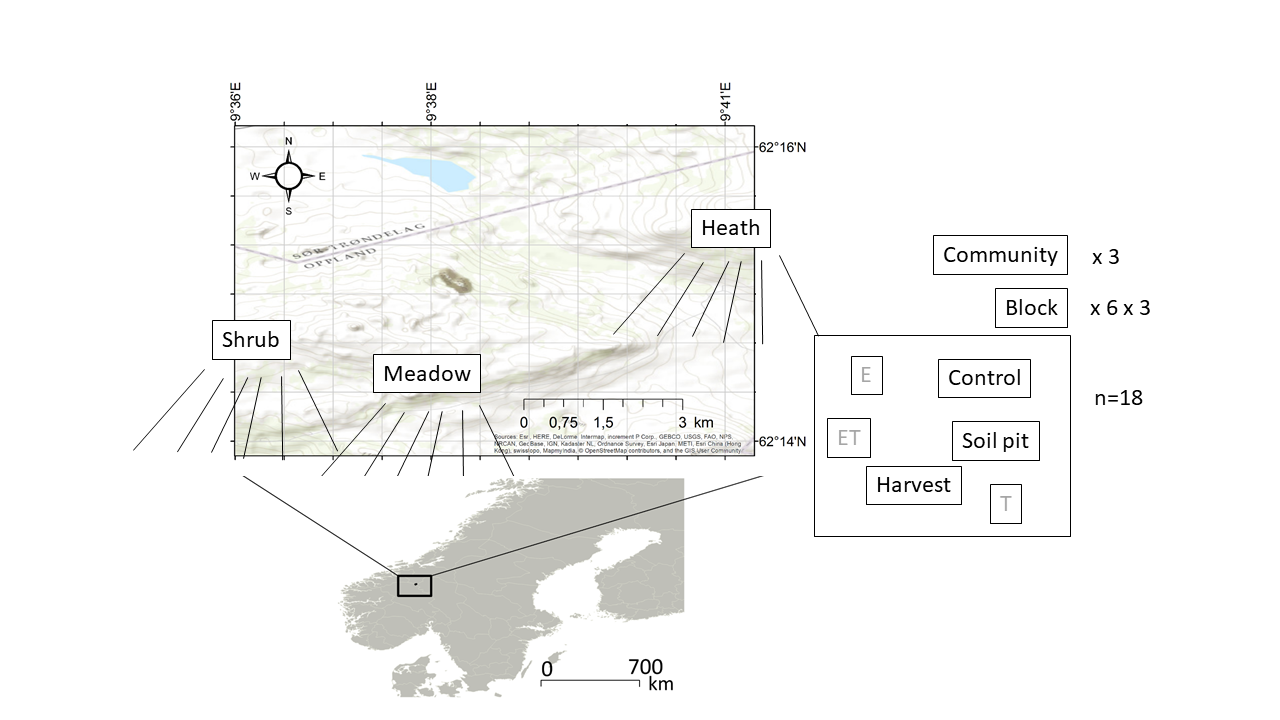 Figure S1: Sampling design and location of study area. In Dovre Mountains, Central Norway, we sampled in six blocks within each of a shrub, meadow and heath community. The sampling design of this study was part of a larger experiment that included herbivore exclosure (E) and willow transplant (T) treatments. Carbon fluxes, microclimate, and leaf traits were measured on control plots, above-ground C to N ratio was measured in harvest plots, and root biomass, microbial activity and pH was measured in samples from a separate soil pit. Table S1: Effects (µmol m-2 s-1) SD-1of each variable in full models within community. Explanatory variables were z-standardized (x- mean(x))/sd(x)) so one unit change corresponds to one SD. Models were run without log transformation to ease understanding of the effects. Sum of squares (ꭓ2) and p-values were derived from a likelihood-ratio test (Chi square test) performed on backward model selection (drop1 function in R). Significant effects are bold.   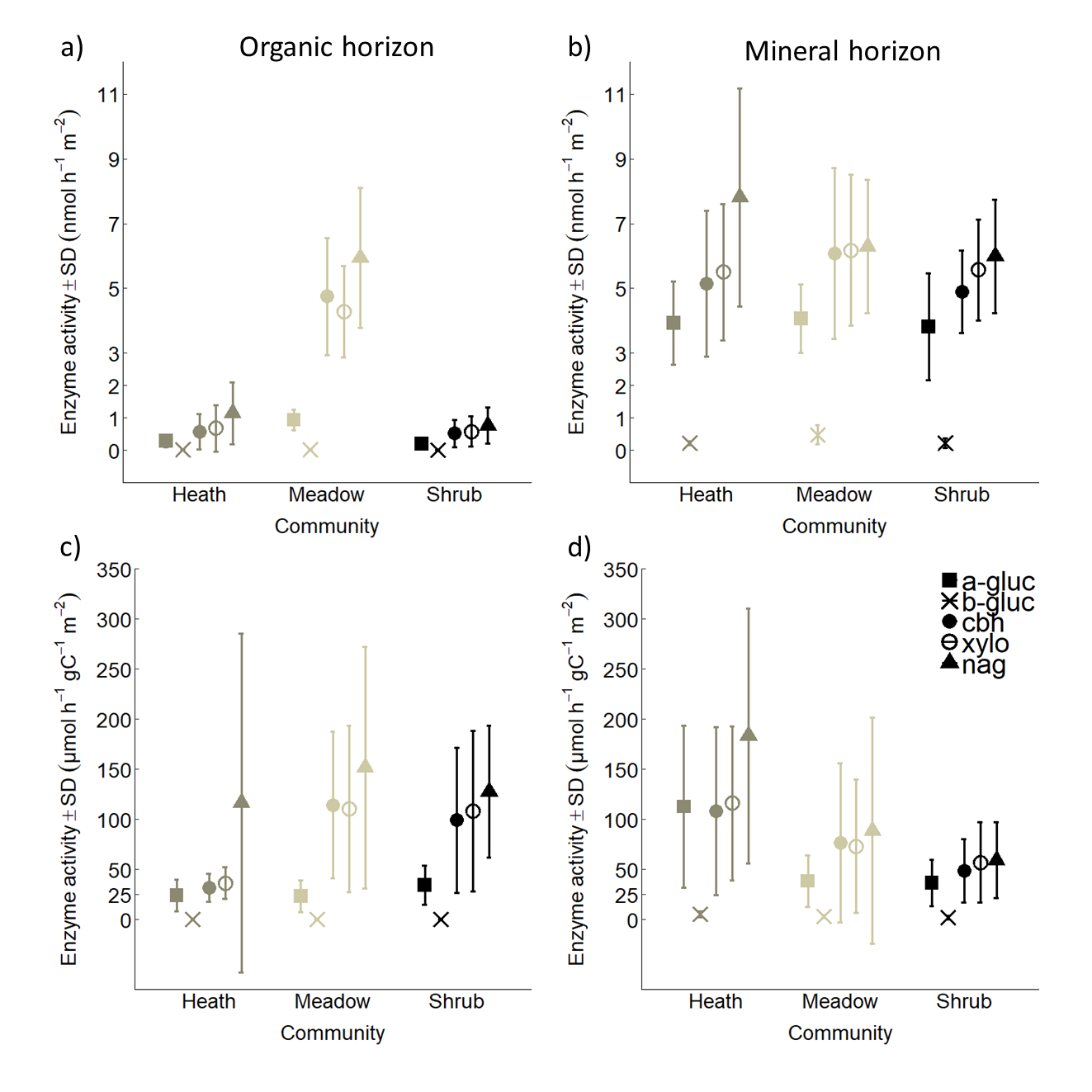 Figure S2: Mean enzyme activity ± SD (a, c) in organic and (b, d) in mineral horizons for alpine Empetrum-dominated heath, meadow and Salix-shrub plant communities in Dovre Mountains, Central Norway. Activity for each enzyme is the sum across the total soil pit with mean depth 56 ± 8 cm (n = 17). Note different units top: (nmol h-1 m-2), and bottom: mol h-1 gC-1 m-2. Mineral soil is defined as LOI < 20 %. See statistical differences in Table 6 and Table S2.Table S2: F-value, degrees of freedom and p-value from one-way ANOVA tests of differences among enzyme activities (nmol h-1 gC-1 m-2) between communities. The enzymes were from organic and mineral horizons, and total across the soil pit. The significant differences are bold.  Figure S3 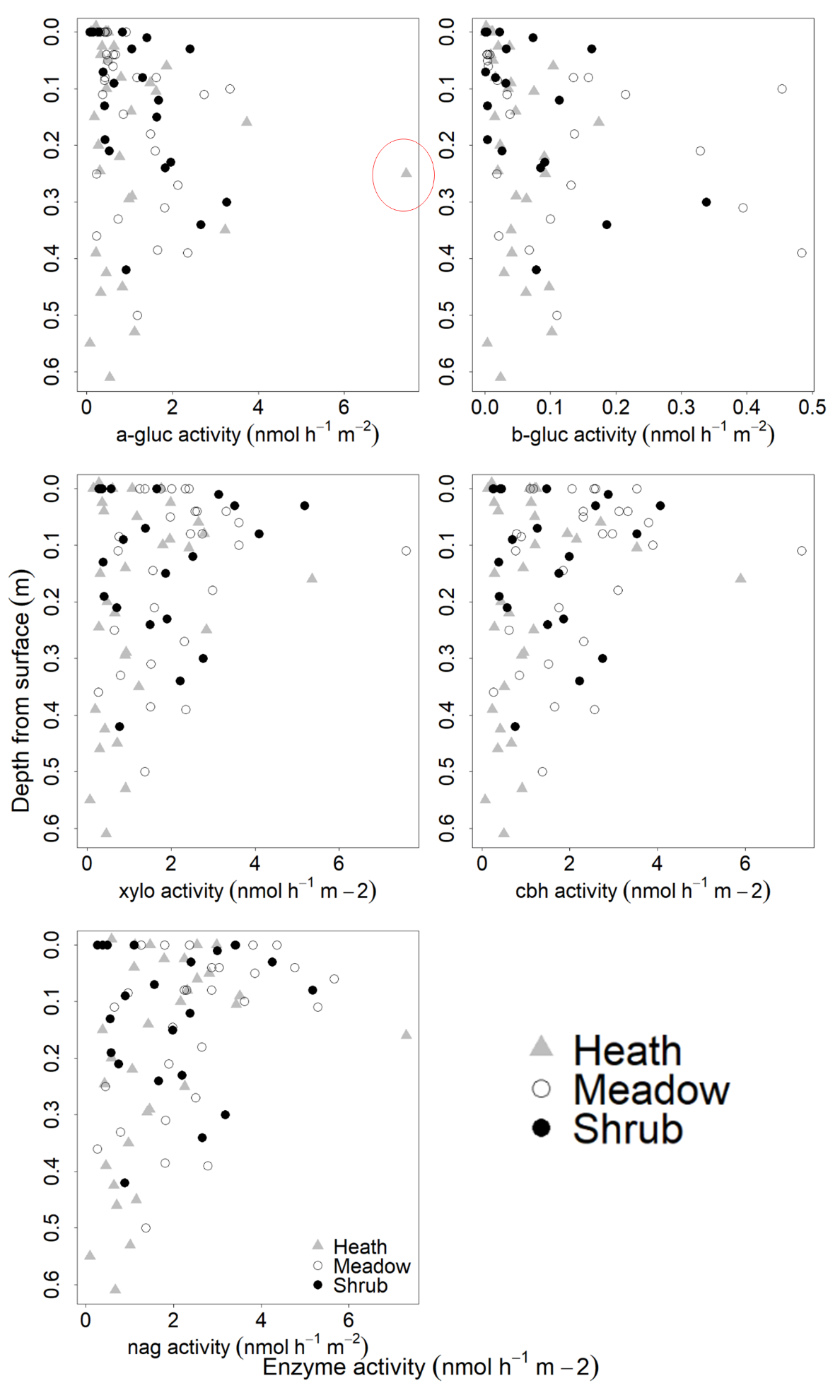 Figure S3: Enzyme activity (nmol h-1 m2) sampled over depth from surface (m). The data point of a-gluc in the red circle was removed (from block 4 in the heath) since it was driving the pattern in the PCA and because it was inexplicably high. We decided not to remove other outliers, due to the small sample sizes. Heath (n = 6)Heath (n = 6)Heath (n = 6)Heath (n = 6)Meadow (n = 6)Meadow (n = 6)Meadow (n = 6)Meadow (n = 6)Shrub (n = 5)Shrub (n = 5)Shrub (n = 5)Shrub (n = 5)ResponseExplanatory variable Effect(µmol m-2 s-1) SD-1SEꭓ2(1)p-valueEffect(µmol m-2 s-1) SD-1SEꭓ2(1)p-valueEffect (µmol m-2 s-1) SD-1SEꭓ2(1)p-valueGEP600(Intercept)10.166.65-4.7621.867.982.65GEP600zSLACWM3.325.861.330.3451.373.270.990.4785.742.282.410.002GEP600zMoisture1.013.170.420.5866.918.953.380.2113.491.422.290.002GEP600zBiomassabove-5.245.184.240.116-16.2322.802.880.2440.851.900.080.340Rabove(Intercept)2.251.341.020.642.980.74RabovezSLACWM0.931.140.110.2760.040.110.000.6040.700.770.190.190RabovezBiomassabove-1.570.990.430.0570.620.620.0150.190-0.710.560.380.085Rbelow(Intercept)4.172.566.542.062.380.09RbelowzSLACWM1.222.370.060.389-0.161.490.050.8531.940.114.28< 0.001RbelowzBiomassroots0.200.220.180.1570.621.230.990.401-0.120.090.030.022RbelowzMicrobessum0.100.510.010.742-1.011.053.720.129-0.870.150.48< 0.001HorizonEnzymeF-valuedfnumdfdenp-valueOrganica-gluc0.672130.53Organicb-gluc0.242130.79Organiccbh2.732130.10Organicxylo1.942130.18Organicnag0.112130.89Minerala-gluc4.362150.03b-gluc3.442150.06cbh1.122150.35xylo1.412150.28nag2.492150.12Totala-gluc3.992150.04b-gluc3.352150.06cbh1.432150.27xylo0.562150.58nag1.232150.32